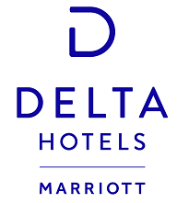 After Hours MenuA minimum of $1000.00+tax and service in food, beverage or rental must be guaranteed. If $1000.00 is not met with food and beverage purchases, the difference will be applied as a rental fee.Food will be put out once at the agreed time and beverages will be served until 1:45am with a last call at 1:30am. All events must be over by 2:00am.Boneless Chicken WingsChoice of One: Plain, BBQ, Thai Chili, Buffalo50 Pieces$80.00 + 6.625% NJ State Tax and 24% Service Bone-in Chicken WingsChoice of One: Plain, BBQ, Thai Chili, Buffalo50 Pieces$160.00 + 6.625% NJ State Tax and 24% Service Coconut Shrimp50 Pieces$175.00 + 6.625% NJ State Tax and 24% Service Assorted Mini Wraps Ham, Cheddar, Lettuce, TomatoTurkey, Bacon, Lettuce, Tomato48 Pieces$105.00 + 6.625% NJ State Tax and 24% Service Potato Skins Bacon, Cheddar 50 Pieces$70.00 + 6.625% NJ State Tax and 24% Service Chicken Quesadillas Pico de Gallo, Cheddar Cheese, Salsa, Sour Cream48 Pieces$115.00 + 6.625% NJ State Tax and 24% Service Mini Franks in a Blanket Ketchup, Mustard50 Pieces$95.00 + 6.625% NJ State Tax and 24% Service Pretzel Nuggets with Spicy Mustard150 Pieces$75.00 + 6.625% NJ State Tax and 24% Service Mozzarella Sticks with Marinara Sauce50 Pieces$95.00 + 6.625% NJ State Tax and 24% Service Fried Mac & Cheese BitesChoice of One: Smoked Gouda or Pepper Jack75 Pieces$90.00 + 6.625% NJ State Tax and 24% Service  Potstickers with Ginger Soy Available in Chicken, Shrimp or Vegetable60 Pieces$135.00 + 6.625% NJ State Tax and 24% Service Mini Empanadas Available in Chicken, Beef or Vegetable – Choice of One50 Pieces$160.00 + 6.625% NJ State Tax and 24% Service 10” Pizzas3 Cheese and 3 Pepperoni$120.00 + 6.625% NJ State Tax and 24% Service Pasta Choice of One: Penne all Vodka or Baked ZitiServes 25 Guests$95.00 + 6.625% NJ State Tax and 24% Service Bar Package:Tito’s, Ketel One, Grey Goose, Deep Eddy Ruby Red Grapefruit, Deep Eddy Lemon,  Tanqueray, Cruzan Rum, Captain Morgan, Maker’s Mark, Johnnie Walker Red Label, Johnnie Walk Black Label, Glenlivet,  Sauza 901 Blanco, E&J Gallo, Jack Daniel’s, Crown Royal, Courvoisier VSOP Bailey’s Irish Cream, Kahlua, DISARONNO Amaretto,  Hiram Walker Peach Schnapps, Apple Pucker, Triple Sec,  Dry Vermouth, Sweet Vermouth Bud Light, Budweiser, Miller Lite, O’Doul’s Corona Extra, Stella Artois, Samuel Adams Boston Lager, Amstel Lite Canyon Road Chardonnay, Pinot Grigio,  Canyon Road Merlot, Cabernet Sauvignon,  Sutter Home White Zinfandel, J. Roget Champagne Sodas, Mixers, Grapefruit Juice, Orange Juice, Cranberry Juice, Grenadine Bottled Sparkling and Non-Sparkling Water Bloody Mary Mix, Sour Mix and Bar Fruit Consumption Bar Pricing:Domestic Beer - $6.00+tax and service per drinkImported Beer - $7.00+tax and service per drink
Wine by the Glass - $9.00+tax and service per drinkCocktails - $13.00+tax and service per drinkCocktails on the Rocks - $15.00+tax and service per drinkOpen Beer and Wine Bar Pricing(1) Hour Beer and Wine Bar - $20.00+tax and service per person(2) Hour Beer and Wine Bar - $25.00+tax and service per person(3) Hour Beer and Wine Bar - $30.00+tax and service per person(4) Hour Beer and Wine Bar - $35.00+tax and service per person(5) Hour Beer and Wine Bar - $40.00+tax and service per personOpen Bar Pricing(1) Hour Open Bar - $30.00+tax and service per person(2) Hour Open Bar - $35.00+tax and service per person(3) Hour Open Bar - $40.00+tax and service per person(4) Hour Open Bar - $45.00+tax and service per person(5) Hour Open Bar - $50.00+tax and service per personAdditional as Needed:Bartender Fee: $150.00+ tax and service per bartenderCashier Fee: $150.00+ tax and service per cashier